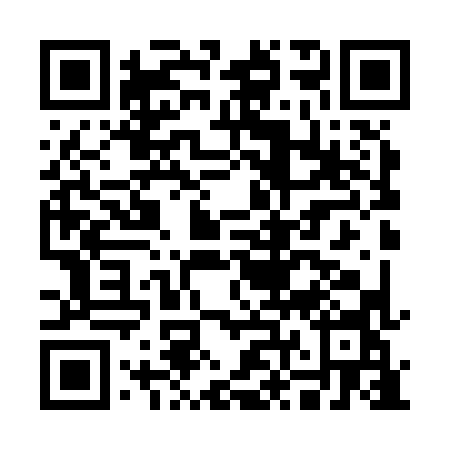 Ramadan times for Gorka Koscielnicka, PolandMon 11 Mar 2024 - Wed 10 Apr 2024High Latitude Method: Angle Based RulePrayer Calculation Method: Muslim World LeagueAsar Calculation Method: HanafiPrayer times provided by https://www.salahtimes.comDateDayFajrSuhurSunriseDhuhrAsrIftarMaghribIsha11Mon4:134:136:0111:493:445:385:387:2012Tue4:114:115:5911:493:465:405:407:2213Wed4:084:085:5711:493:475:425:427:2414Thu4:064:065:5411:483:485:435:437:2515Fri4:044:045:5211:483:505:455:457:2716Sat4:014:015:5011:483:515:465:467:2917Sun3:593:595:4811:483:525:485:487:3118Mon3:563:565:4611:473:545:505:507:3319Tue3:543:545:4411:473:555:515:517:3420Wed3:513:515:4111:473:565:535:537:3621Thu3:493:495:3911:463:575:545:547:3822Fri3:473:475:3711:463:595:565:567:4023Sat3:443:445:3511:464:005:585:587:4224Sun3:423:425:3311:454:015:595:597:4425Mon3:393:395:3011:454:026:016:017:4626Tue3:363:365:2811:454:046:026:027:4827Wed3:343:345:2611:454:056:046:047:4928Thu3:313:315:2411:444:066:066:067:5129Fri3:293:295:2211:444:076:076:077:5330Sat3:263:265:2011:444:086:096:097:5531Sun4:234:236:1712:435:107:107:108:571Mon4:214:216:1512:435:117:127:128:592Tue4:184:186:1312:435:127:137:139:013Wed4:154:156:1112:425:137:157:159:034Thu4:134:136:0912:425:147:177:179:055Fri4:104:106:0712:425:157:187:189:086Sat4:074:076:0412:425:167:207:209:107Sun4:054:056:0212:415:177:217:219:128Mon4:024:026:0012:415:197:237:239:149Tue3:593:595:5812:415:207:247:249:1610Wed3:563:565:5612:415:217:267:269:18